Escola Municipal de Educação Básica Alfredo Gomes.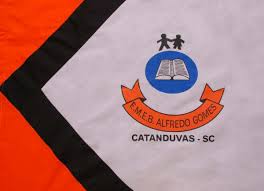 Diretora: Ivania Nora  Assessora Técnica Pedagógica: Simone CarlAssessora Técnica Administrativa: Tania Nunes  Turma: 5º ano Professora: Ana Andréia Bortese Silvestri (Não precisa copiar o texto, somente ler com atenção e fazer a atividade prática)Atividade de Artes: DançaVocê sabia que a dança aumenta a frequência cardíaca, estimula a circulação do sangue, melhora a capacidade respiratória e queima muitas calorias. Você sentirá até que seu fôlego aumentou! Dá elasticidade e melhora a postura ao caminhar.Ela pode ser praticada como um exercício físico, como uma atividade de integração social ou como uma atividade de lazer.Os movimentos realizados no decorrer de uma dança trazem uma série de efeitos benéficos para o cérebro. As mudanças de movimento que ocorrem na atividade impactam positivamente o hipocampo, que é a área do cérebro que armazena as memórias, e ainda ajudam a aprimorar o equilíbrio. Decorar coreografias ou a simples sequência de passos e movimentos, além de trabalhar a memória, desenvolve a concentração, autoestima e sensação de bem-estarAtividade prática: Vamos montar a coreografia de uma dança? Escolher uma das músicas abaixo e realizar uma coreografia de dança.O registro da atividade deve ser feito através de um vídeo, o qual deve ser enviado para a profe pelo WhatsApp.Opção 01: Larissa Manoela - Tô Nem Aihttps://www.youtube.com/watch?v=4gDratxVpckOpção 02: Any Gabrielly - Saber Quem Sou (De "Moana")https://www.youtube.com/watch?v=mUVUmG9vOFwOpção 03 - The Gummy Bear Song - Long English Version https://www.youtube.com/watch?v=astISOttCQ0 FAÇAM SUAS ATIVIDADES COM CARINHO!! ESTOU COM SAUDADES! NÃO ESQUEÇAM DE ENVIAR O REGISTRO PARA A PROFESSORA WHATSAPP 991673815.